LekcjaTemat: Wyznaczanie dziedziny funkcji.Analizując zależności funkcyjne między różnymi wielkościami, spotykamy się z przypadkami, w których należy dokładnie ustalić, dla jakich argumentów określamy funkcję. Taką czynność nazywamy wyznaczaniem dziedziny funkcji.Proszę o zapoznanie się z materiałem:https://epodreczniki.pl/a/dziedzina/DBATGBivxNastępnie proszę o analizę poniższych przykładów oraz o rozwiązanie ćw. 1, ćw. 2 oraz ćw. 3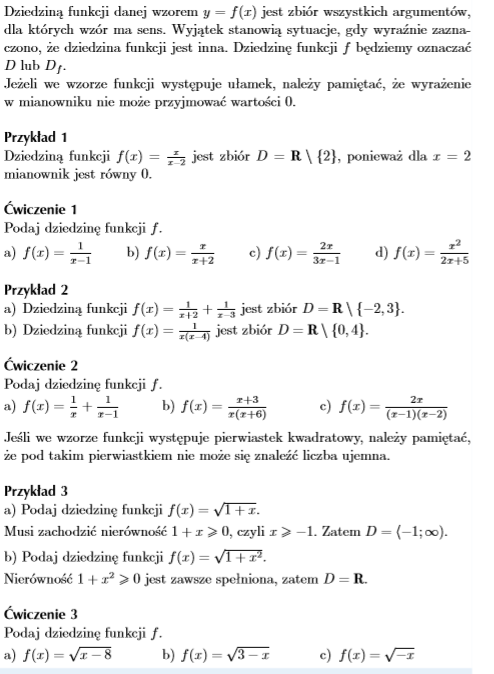 